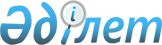 О внесении изменения в приказ Министра по инвестициям и развитию Республики Казахстан от 19 января 2016 года № 10 "Об утверждении Правил классификации государственных услуг в электронной форме для определения способа аутентификации услугополучателя"Приказ Министра информации и коммуникаций Республики Казахстан от 17 октября 2017 года № 372. Зарегистрирован в Министерстве юстиции Республики Казахстан 26 декабря 2017 года № 16126
      ПРИКАЗЫВАЮ:
      1. Внести в приказ Министра по инвестициям и развитию Республики Казахстан от 19 января 2016 года № 10 "Об утверждении Правил классификации государственных услуг в электронной форме для определения способа аутентификации услугополучателя" (зарегистрированный в Реестре государственной регистрации нормативных правовых актов за № 13191, опубликованный 3 марта 2016 года в информационно-правовой системе "Әділет") следующее изменение: 
      в Правилах классификации государственных услуг в электронной форме для определения способа аутентификации услугополучателя, утвержденных указанным приказом:
      в приложении 1:  
      пункт 2 изложить в следующей редакции: 
      "2. В отношении государственных услуг по выдаче разрешительных документов и композитных услуг используется способ аутентификации "логин/пароль + ЭЦП".".
      2. Департаменту по развитию государственных услуг Министерства информации и коммуникаций Республики Казахстан обеспечить:
      1) государственную регистрацию настоящего приказа в Министерстве юстиции Республики Казахстан;
      2) в течение десяти календарных дней со дня государственной регистрации настоящего приказа направление его копии в бумажном и электронном виде на казахском и русском языках в Республиканское государственное предприятие на праве хозяйственного ведения "Республиканский центр правовой информации Министерства юстиции Республики Казахстан" для опубликования в Эталонном контрольном банке нормативных правовых актов Республики Казахстан;
      3) размещение настоящего приказа на интернет-ресурсе Министерства информации и коммуникаций Республики Казахстан.
      3. Контроль за исполнением настоящего приказа возложить на курирующего вице-министра информации и коммуникаций Республики Казахстан.
      4. Настоящий приказ вводится в действие по истечении десяти календарных дней после дня его первого официального опубликования.
      "СОГЛАСОВАНО" 
Министр национальной экономики
Республики Казахстан
_________________ Т. Сулейменов
5 декабря 2017 года
					© 2012. РГП на ПХВ «Институт законодательства и правовой информации Республики Казахстан» Министерства юстиции Республики Казахстан
				
      Министр
информации и коммуникаций
Республики Казахстан 

Д. Абаев
